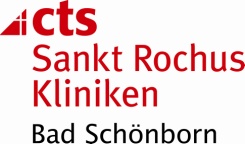 Wir suchen zum nächstmöglichen Zeitpunkt einen Sozialarbeiter/Sozialpädagogen (Diplom/Bachelor/Master)  (m/w/d)Wir erwarten von IhnenBildung ein abgeschlossenes Studium zum Sozialarbeiter/Sozialpädagogen (w/m)Berufserfahrung im Bereich der Kliniksozialarbeit bzw. Rehabilitation (wünschenswert)Gute Kenntnisse des Sozialgesetzbuches, zur lösungsorientierten Gesprächsführung und der Fähigkeit zur Moderation von Gruppen und Referieren von VorträgenFreude an der Arbeit in einem hochmotivierten und qualifizierten TeamTeam- und KommunikationsfähigkeitFlexibilität und EngagementSpirit für den caritativen Auftrag unseres UnternehmensDarin unterstützen Sie unsBeratung der Patienten und Angehörigen zu vielfältigen Fragenstellungen des Sozialgesetzbuches Unterstützung der Patienten und Angehörigen bei der Organisation der poststationären Versorgung und bei Antragstellung auf Leistungen Kontaktaufnahme zu Behörden und Trägern der nachstationären Versorgung Beratung unter Anderem zu finanziellen Leistungen, Leistungen der beruflichen Wiedereingliederung und zum SchwerbehindertenrechtDas bieten wir IhnenArbeitsplatzsicherheit in einem Klinikverbund mit über 1000 Mitarbeitern und über 450 Mitarbeitern in den Sankt Rochus Kliniken, Bad SchönbornAttraktive Vergütung Leistungsgerechte Vergütung nach den Richtlinien für Arbeitsverträge in den Einrichtungen des Deutschen CaritasverbandesTarifliche Leistungen Weihnachtszuwendung und Urlaubsgeld/JahressonderzahlungZusätzliche Altersversorgung Versicherung zum Zweck der Alters-, Berufsunfähigkeits- und Erwerbsunfähigkeitsversorgung mit Möglichkeit der Freiwilligen Zusatzversicherung bei der KZVK (Kirchliche Zusatzversicherungskasse Köln )Sozialleistungspaket freiwillige BerufsunfähigkeitsversicherungGesundheitsförderung Betriebliches Gesundheitsmanagement z.B. Obsttage, Sport- und Gymnastikgruppen, Kooperation mit FitnessstudioAktive persönliche Förderung Zielvereinbarungs-, Beurteilungs- und FördergesprächeZuschüsse und finanzielle Leistungen Zuschuss bei Vermögenswirksamen Leistungen, vergünstige Verpflegung und Beihilfeansprüche gemäß dem Beihilfegesetz(-verordnung)Moderne Arbeitszeitmodelle Familienfreundliche Arbeitsmodelle/-zeiten, MobilzeitvereinbarungEntwicklungsmöglichkeiten Fort- und WeiterbildungArbeitskleidung Poolkleidung wird vom Dienstgeber gestellt, Reinigung wird ebenfalls übernommenEin gutes Miteinander durch regelmäßige Mitarbeiterevents und- angebote z.B. Interne Fort- und Weiterbildungen, Weihnachtsfeiern, Sommerfeiern, Mitarbeitervollversammlungen, Teamgespräche, Firmenlauf, Aktionstage (Gesundheitscheck)Für nähere Informationen stehen Ihnen unsere Abteilungsleitung, Frau Martin, (Tel.: 07253/82 5230) und Ihre Kolleginnen aus dem Klinischen Sozialdienst gerne zur Verfügung.Weitere Informationen zu unseren Kliniken finden Sie unter www.sankt-rochus-kliniken.de.Haben wir Ihr Interesse geweckt?Dann richten Sie Ihre vollständige Bewerbung bitte an:Sankt Rochus Kliniken-Personalwesen-Sankt-Rochus-Allee 1-11, 76669 Bad SchönbornWir bevorzugen Bewerbungen via Mail im PDF-Format:personalwesen@sankt-rochus-kliniken.de